Положение об организации образовательного процесса  в условиях дистанционного обучения  в МБОУ «Ривзаводская СОШ»Общие положения Настоящее положение устанавливает правила реализации в МБОУ «Ривзаводская СОШ»  (далее – Организация) общеобразовательных программ с использованием дистанционных образовательных технологий.При реализации обучения с использованием дистанционных образовательных технологий Организация руководствуется в своей деятельности следующими нормативными документами:  Федеральный закон от 29.12.2012 №273-ФЗ (ред. от 31.12.2014) «Об образовании в Российской Федерации» (ст. 13, ст. 16);  СанПиН «Гигиенические требования к персональным электронно-вычислительным машинам и организации работы. СанПиН 2.2.2/2.4.1340- 03»;  Приказ Минобрнауки России от 23.08.2017 N816 «Об утверждении Порядка применения организациями, осуществляющими образовательную деятельность, электронного обучения, дистанционных образовательных технологий при реализации образовательных программ».Организация образовательного процесса 3. Период дистанционного обучения  в МБОУ «Ривзаводская СОШ» определяется приказом директора  школы .4. Педагоги работают удаленно (на дому), обеспечивая выдачу заданий обучающимся, их проверку и оценивание, проводя по необходимости индивидуальные консультации для учащихся, используя возможные для этого средства  общения (телефонная связь, электронная почта, социальные сети и т. д.).5. Задания обучающимся выдаются в соответствии с недельной учебной нагрузкой. Педагог может выдать задание учащимся на неделю сразу или придерживаться основного расписания уроков на текущий  учебный год.6. Учащиеся работают в свободном режиме, предоставляя выполненные работы на проверку в указанные педагогом сроки.7. В случае отсутствия возможности дистанционного обучения в электронной форме ученик  может получить задание на бумажном носителе.8. Оценивание знаний учащихся проводится в соответствии с «Положением о формах, периодичности и порядке  текущего контроля успеваемости и промежуточной аттестации обучающихся  МБОУ «Ривзаводская СОШ».9. Дистанционное обучение проводится в соответствии с рабочими программами по учебным предметам. В случае необходимости (невозможно изучить тему, раздел, модуль дистанционно) педагог корректирует календарно-тематическое планирование, изменяя последовательность изучения учебного материала.10. Прохождение образовательных программ учитель отражает в классных журналах. Продолжается  ведение электронных журналов и электронных дневников. Рассмотрено и принято  педагогическим советом 	Протокол № 3 от 28.03.20                                                                                                              «Утверждаю»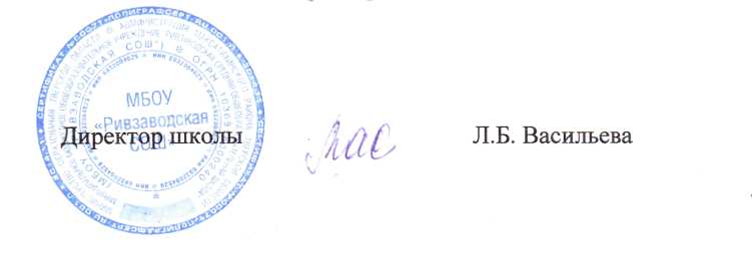 